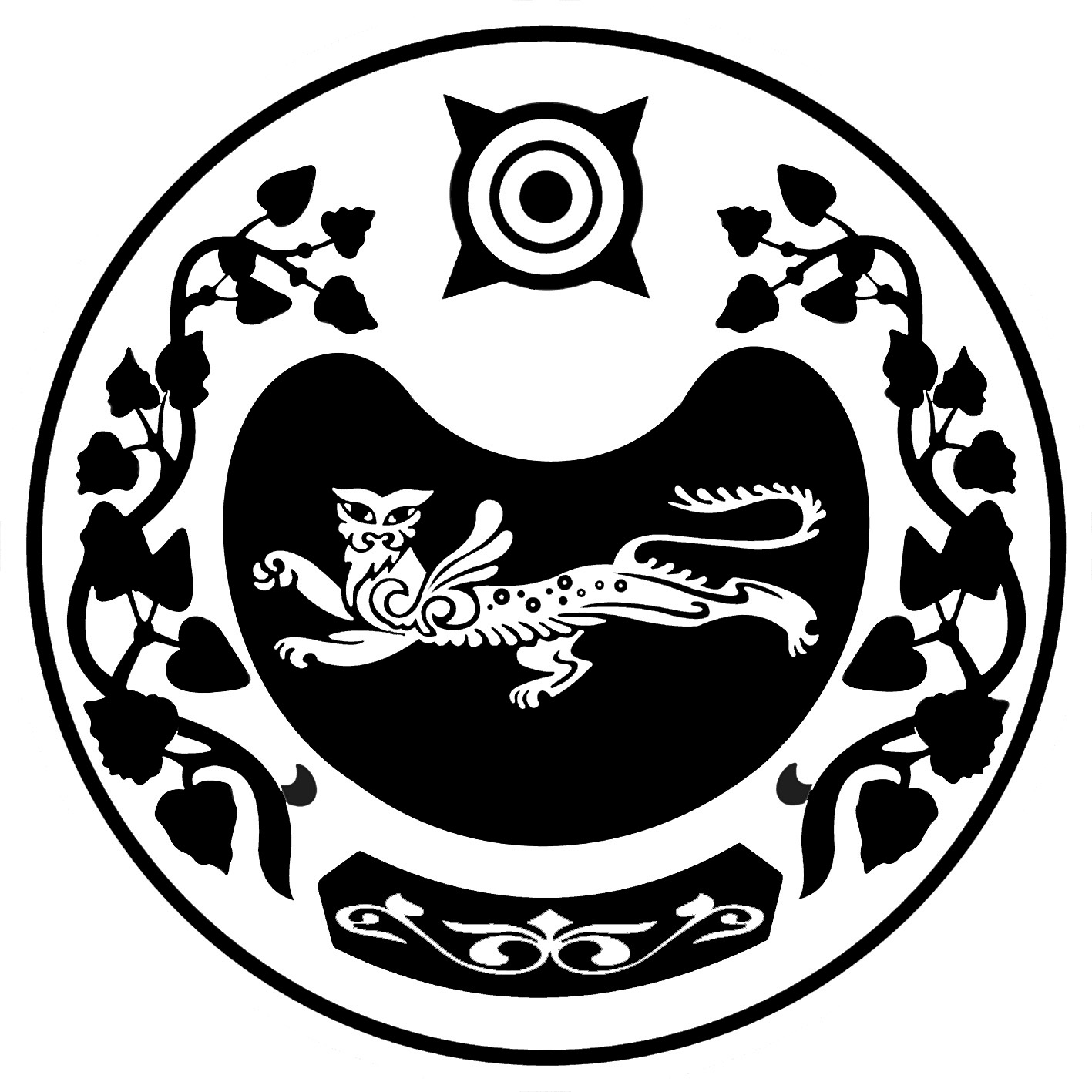 П О С Т А Н О В Л Е Н И Е  от 22.10.2019	№ 1259-пр.п. Усть-АбаканВ связи с внесением изменений  в Методические рекомендации по переходу муниципальных образовательных организаций Республики Хакасия на новую систему оплаты труда, утвержденные постановлением Правительства Республики Хакасия от 24.05.2011 № 288 «Об утверждении Методических рекомендаций по переходу муниципальных образовательных организаций Республики Хакасия на новую систему оплаты труда», руководствуясь постановлением Правительства Республики Хакасия от 30.08.2019 № 443 «О внесении изменений в некоторые постановления Правительства Республики Хакасия», на основании статьи 66 Устава муниципального образования Усть-Абаканский район администрация Усть-Абаканского районаПОСТАНОВЛЯЕТ:1.	Внести следующиеизмененияв постановление администрации Усть-Абаканского района от 01.04.2015 № 831-п «Об утверждении Примерного положения об оплате труда работников муниципальных образовательных учреждений по виду экономической деятельности «Образование»:1.1. Абзацы третий – девятый пункта 4.3. изложить в следующей редакции:«Рекомендуемое применение диапазона повышающих коэффициентов для педагогических работников, относящихся к 4 квалификационному уровню ПКГ должностей:1,8 – для педагогических работников, имеющих высшую квалификационную категорию;1,6 – для педагогических работников, имеющих первую квалификационную категорию;1,5 – для педагогических работников, имеющих статус молодого специалиста с высшим профессиональным образованием;1,4 – для педагогических работников, имеющих статус молодого специалиста со средним профессиональным образованием;1,3 – для педагогических работников, имеющих высшее профессиональное образование;1,0 – 1,2 –для остальных педагогических работников.»;1.2. Абзац первый пункта 6.6. изложить в следующей редакции:«6.6. Выплаты стимулирующего характера устанавливаются в соответствии с принятым в организации локальным актом, которым определяется порядок, условия и размеры стимулирующих выплат работникам. Рекомендуемый объем средств на стимулирующие выплаты работникам МОУ – до 15% от фонда оплаты труда работников МОУ, в составе фонда стимулирующих выплат рекомендуется формировать централизованный фонд на стимулирование руководителей в объеме до 1,5% от фонда оплаты труда работников МОУ. Максимальный размер централизованного фонда стимулирования руководителя общеобразовательной организации устанавливается в случае, если средняя заработная плата педагогических работников общеобразовательной организации достигает уровня среднемесячной начисленной заработной платы наемных работников в организациях, у индивидуальных предпринимателей и физических лиц по Республике Хакасия»;1.3. Вабзаце первом пункта 8.2   цифры «2,8» заменить цифрами «2,4»;1.4.  В пункте 8.3  цифры «30» заменить цифрами «50»;1.5. Таблицу Приложения № 1 к Примерному положению об оплате труда работников муниципальных образовательных учреждений по виду экономической деятельности «Образование» изложить в следующей редакции:«Размеры базовых окладов (базовых должностных окладов) и диапазон размеров повышающих коэффициентов к базовым окладам (базовым должностным окладам) работников муниципальных образовательных учреждений по профессиональным квалификационным группам».2.	Главному редактору МАУ «Редакция газеты «Усть-Абаканские известия» Церковной И.Ю. опубликовать настоящее постановление в газете «Усть-Абаканские известия» и «Усть-Абаканские известия официальные».3.	И.о управделами администрации Усть-Абаканского района Лемытской О.В. разместить настоящее постановление на официальном сайте администрации Усть-Абаканского района в информационно-телекоммуникационной сети «Интернет».4.	Настоящее постановление распространяется на правоотношения, возникшие  с 01 сентября 2019 года.5.	Контроль за исполнением настоящего постановления возложить на руководителя Управления образования администрации Усть-Абаканского района Н.А.Мироненко.Глава Усть-Абаканского района				Е.В.ЕгороваРОССИЯ ФЕДЕРАЦИЯЗЫХАКАС РЕСПУБЛИКАЗЫАFБАН ПИЛТIРIАЙМАFЫНЫH УСТАF-ПАСТААРОССИЙСКАЯ ФЕДЕРАЦИЯРЕСПУБЛИКА ХАКАСИЯАДМИНИСТРАЦИЯУСТЬ-АБАКАНСКОГО РАЙОНАО внесении изменений в постановление администрации Усть-Абаканского района от 01.04.2015 № 831-п «Об утверждении Примерного положения об оплате труда работников муниципальных образовательных учреждений по виду экономической деятельности «Образование»НаименованиеКвалифика-ционный уровеньРазмеры базовых окладов (базовых должностных окладов), руб.Диапазон размеров повышающих коэффициентов к базовым окладам (базовым должностным окладам)ПКГ должностей работников учебно-вспомогательного персонала первого уровня129001,0-3,31ПКГ должностей работников учебно-вспомогательного персонала второго уровня130001,0-3,20ПКГ должностей работников учебно-вспомогательного персонала второго уровня230001,0-3,20ПКГ должностей педагогических работников162131,0-1,60ПКГ должностей педагогических работников264401,0-1,60ПКГ должностей педагогических работников365421,0-1,60ПКГ должностей педагогических работников467351,0-1,80ПКГ должностей руководителей структурных подразделений157991,0-1,60ПКГ должностей руководителей структурных подразделений263801,0-1,60ПКГ должностей руководителей структурных подразделений366861,0-1,60ПКГ "Общеотраслевые должности служащих первого уровня"129711,0-3,64ПКГ "Общеотраслевые должности служащих первого уровня"230001,0-3,60ПКГ "Общеотраслевые должности служащих второго уровня"130501,0-3,54ПКГ "Общеотраслевые должности служащих второго уровня"231001,0-3,48ПКГ "Общеотраслевые должности служащих второго уровня"331801,0-3,40ПКГ "Общеотраслевые должности служащих второго уровня"432401,0-3,34ПКГ "Общеотраслевые должности служащих второго уровня"533001,0-3,27ПКГ "Общеотраслевые должности служащих третьего уровня"135001,0-3,09ПКГ "Общеотраслевые должности служащих третьего уровня"235501,0-3,04ПКГ "Общеотраслевые должности служащих третьего уровня"336001,0-3,00ПКГ "Общеотраслевые должности служащих третьего уровня"436501,0-2,97ПКГ "Общеотраслевые должности служащих третьего уровня"537001,0-2,92ПКГ "Общеотраслевые должности служащих четвертого уровня"138001,0-2,84ПКГ "Общеотраслевые должности служащих четвертого уровня"238501,0-2,80ПКГ "Общеотраслевые должности служащих четвертого уровня"339001,0-2,78ПКГ "Общеотраслевые профессии рабочих первого уровня"129711,0-3,23ПКГ "Общеотраслевые профессии рабочих первого уровня"2         30001,0-3,20ПКГ "Общеотраслевые профессии рабочих второго уровня"130501,0-3,15ПКГ "Общеотраслевые профессии рабочих второго уровня"231001,0-3,09ПКГ "Общеотраслевые профессии рабочих второго уровня"331801,0-3,02ПКГ "Общеотраслевые профессии рабочих второго уровня"432401,0-2,97